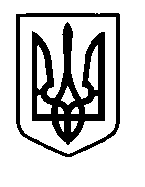 УКРАЇНАПрилуцька міська радаЧернігівська областьУправління освіти Про проведення міськогоФестивалю «Віночок дитячих талантів»серед вихованців ЗДО, НВК, ЦТДЮВідповідно до завдань Стратегії національно-патріотичного виховання дітей та молоді, затвердженої Указом Президента України від 13.10.2015 № 580/2015, інструктивно-методичних рекомендацій «Про організацію освітньої роботи в дошкільних навчальних закладах у 2017/2018 навчальному році» (лист МОН України від13 червня 2017 року № 1/9-322),  реалізації ІІ етапу науково-методичної теми: «Формування національної свідомості та патріотизму особистості в навчально-виховному процесі» та з метою виявлення і підтримки талановитих та обдарованих дітей дошкільного вікуНАКАЗУЮ: 1.	Провести Фестиваль «Віночок дитячих талантів» серед вихованців ЗДО, НВК, ЦТДЮ 28 березня 2018 р. відповідно до Положення про проведення міського Фестивалю «Віночок дитячих талантів» серед вихованців ДНЗ, НВК, ЦТДЮ, затвердженого наказом управління освіти від 29.09.2016 р. № 296.2.	Міському методичному центру (Зубко Т.А.)  здійснити організаційні заходи щодо проведення конкурсу.3.	Керівникам ЗДО, НВК, ЦТДЮ:3.1 Забезпечити участь вихованців у Фестивалі «Віночок дитячих талантів» відповідно до Положення.3.2 Заявки на участь у Фестивалі «Віночок дитячих талантів» подати в ММЦ до 15.02.2018. 4.	Контроль за виконанням даного наказу покласти на головного спеціаліста управління освіти  Лазебну Н.І.Начальник управління освіти                                                      С.М.ВОВК Підготував:                                                                      Т.А.ЗубкоПогодженоюрисконсульт:                                                                 Я.М.Прокопенко                                                                        16 січня 2018 р.НАКАЗм. Прилуки№ 8